 Le passé simple (1)  Manuel, pp. 200-201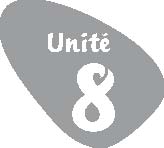 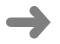  * Souligne les phrases au passé simple.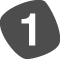  * Recopie les verbes conjugués au passé simple et écris leur infinitif.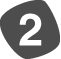 on alla • il est arrivé • nous marchâmes • vous alliez • ils crièrent • elle brode • je chantai • elles mangeaient • tu écriras • il dessina • vous chargeâtes • nous allâmes • je danserai • elle est allée........................................................................................................................................................................................................................................................................................................ ** Recopie chaque phrase avec le verbe conjugué au passé simple.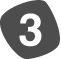 a. Je (parlais / parlai) avec toutes sortes de gens. ....................................................................b. Ils (allaient / allèrent) dans le désert. .....................................................................................c. Nous (lançâmes / lançons) la balle trop loin. .........................................................................d. Tu (écouteras / écoutas) de la musique douce. .................................................................... ** Complète chaque phrase avec un pronom personnel sujet qui convienne.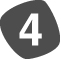  ** Termine chaque phrase avec un verbe du 1er groupe que tu conjugueras au passé simple.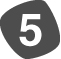 a. Nous marchions tranquillement quand, soudain, ………………………………………………b. Le jardinier tailla les rosiers et ...............................................................................................c. Tu attendais le train lorsque ...................................................................................................d. Tu remplissais la bouteille avec précaution, mais ................................................................ *** Récris le texte au passé simple.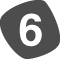 J’ai décoré ma maison pour Noël. J’ai installé des guirlandes, des personnages, des ours sur la pelouse. Puis ma fille a photographié la maison. Elle a déposé la photo dans un magasin pour participer à un concours. J’ai gagné le premier lot. Alors je suis allée en Laponie où j’ai rencontré le Père Noël !....................................................................................................................................................................................................................................................................................................................................................................................................................................................................................................................................................................................................................................................................................................................................................................a. Les lionnes ont tué la gazelle. c. Ils allèrent au secours du blessé. e. Nous préparerons les bagages ce soir. g. Le boulanger ne passa pas ce jour-là. b. La pluie n’en finissait pas de tomber !d. Nous parlâmes de notre problème au directeur.f. Elles hésitèrent avant d’entrer.h. Vous irez tous les jours.a. .......... annulèrent la réunion. c. ..........  visitâmes les arènes de Rome. b. ..........  grimpas en haut du grand cerisier.d. .......... soigna l’oiseau blessé.